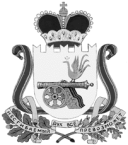 АДМИНИСТРАЦИЯВЯЗЬМА - БРЯНСКОГО СЕЛЬСКОГО ПОСЕЛЕНИЯВЯЗЕМСКОГО РАЙОНА  СМОЛЕНСКОЙ ОБЛАСТИР А С П О Р Я Ж Е Н И Еот 20.07.2015                                                                                                      № 42-р	1. Внести в приложение к распоряжению Администрации Вязьма-Брянского сельского поселения Вяземского района Смоленской области от  24.06.2014 № 48а-р «Об утверждении краткосрочного плана реализации муниципальной программы капитального ремонта общего имущества в многоквартирных домах, расположенных на территории Вязьма-Брянского сельского поселения Вяземского района Смоленской области на 2014 - 2043 годы, на 2014 - 2015 годы» изменение, изложив его в редакции согласно приложению.2. Настоящее распоряжение вступает в силу с момента подписания.	3. Контроль за исполнением настоящего распоряжения оставляю за собой.Глава АдминистрацииВязьма-Брянского сельского поселенияВяземского района Смоленской области                                     В.П. ШайтороваКраткосрочный планреализации Муниципальной программы капитального ремонта общего имущества в многоквартирных домах, Вязьма – Брянского сельского поселения Вяземского района Смоленской области на 2014-2043 годы, на 2014-2015 годыО внесении изменений в распоряжение Администрации Вязьма-Брянского сельского поселения Вяземского района Смоленской области от 24.06.2014 № 48а-рПриложениек распоряжению Администрации Вязьма-Брянского сельского поселения Вяземского района Смоленской областиот  20.07.2015 № 42-рПриложениек распоряжению Администрации Вязьма-Брянского сельского поселения Вяземского района Смоленской области от 24.06.2014 № 48а-рN п/пАдрес многоквартирного дома (далее - МКД)ГодГодМатериал стенКоличество этажейКоличество подъездовОбщая площадь МКД, всегоПлощадь помещений МКДПлощадь помещений МКДВиды работ/услуг по капитальному ремонтуN п/пАдрес многоквартирного дома (далее - МКД)ввода в эксплуатациюзавершения последнего капитального ремонтаМатериал стенКоличество этажейКоличество подъездовОбщая площадь МКД, всеговсегов том числе жилых помещений, находящих-ся в собственности гражданВиды работ/услуг по капитальному ремонтуN п/пАдрес многоквартирного дома (далее - МКД)ввода в эксплуатациюзавершения последнего капитального ремонтаМатериал стенКоличество этажейКоличество подъездовкв. мкв. мкв. мВиды работ/услуг по капитальному ремонту12345678910111234567891011Итого по Вязьма-Брянскому сельскому поселению Вяземского района Смоленской областиИтого по Вязьма-Брянскому сельскому поселению Вяземского района Смоленской областиXXXXX1 267,001 142,10883,90Х1с. Вязьма-Брянская, ул. Авиационная, д. 51991-панели32839,50745,70745,70Ремонт внутридомовых инженерных систем, крыши, подвальных помещений, фасада, установка коллективных (общедомовых) приборов учета2с. Вязьма-Брянская, ул. Школьная, д. 21983-кирпич21427,50396,40138,20Ремонт крыши, подвальных помещений